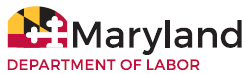  RE-REGISTRATION OR NEW REGISTRATION OF ELEVATORS, DUMBWAITERS, ESCALATORS, AND MOVING WALKS(Pursuant to Public Safety Title 12/ SubTitle 8 Elevator Safety Code)After an elevator unit is placed into service and a certificate is issued, the owner or lessee shall periodically re-register the elevator unit with the Commissioner of Labor and Industry 30 days prior to the expiration of the certificate.        NEW OWNER     NEW SITE ADDRESS   NEW MAIL ADDRESS    OTHER CHANGEPLEASE ENTER CERTIFICATE MAILING ADDRESS BELOW *ELEVATOR UNITS TO BE REGISTERED:Signature of Owner or Lessee:______________________________________________________Please mail the completed form to the address above or email to: elevator.safety@maryland.gov.Telephone Number: (410) 767-2990 • Fax Number: (410) 333-7721 E-mail: elevator.safety@maryland.gov   Rev. 11/23  OWNEROwner Name (individual, Partnership, Corporation)Owner Name (individual, Partnership, Corporation)Owner Phone  OWNER  OWNEROwner Street Address (or name and address of Agent/Management Company)City, State, ZipCity, State, Zip  OWNER  OWNEROwner Email       SITESite Name (individual, Partnership, Corporation)CountySite Location PhoneSITESITESite Street AddressSite City, State, ZipSite City, State, ZipSITESITEType of Facility (i.e., School, Church, Office Building, etc.)Type of Facility (i.e., School, Church, Office Building, etc.)Type of Facility (i.e., School, Church, Office Building, etc.)SITE      MAILMail Name (individual, Partnership, Corporation)Mail Name (individual, Partnership, Corporation)CountyMail Location PhoneMail Location Phone      MAIL      MAILMail Street AddressMail Street AddressMail City, State, ZipMail City, State, ZipMail City, State, Zip      MAIL      MAILMailing Email       Mailing Email       Mailing Email       Mailing Email       Mailing Email       Owner / Lessee Representative NameOwner / Lessee Representative NameTitleTitleTitleRepresentative PhoneUnit Reg #